Предмет: физикаПреподаватель: Мусатова Ирина ЛеонидовнаТема: Решение задач по теме «Основное уравнение МКТ»Дата: 25.11.2021Группа: 48Задание 1. Вспомните основное уравнение МКТ: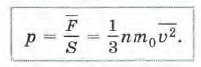 Или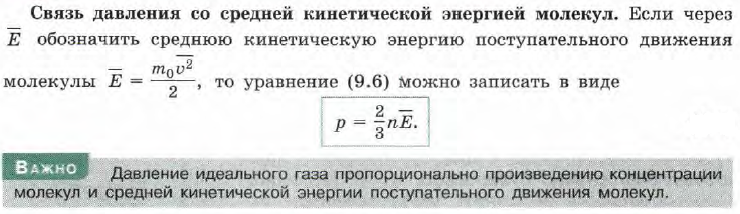 Задание 2. Разберите и перепишите в тетрадь примеры решения задач по теме «Основное уравнение МКТ»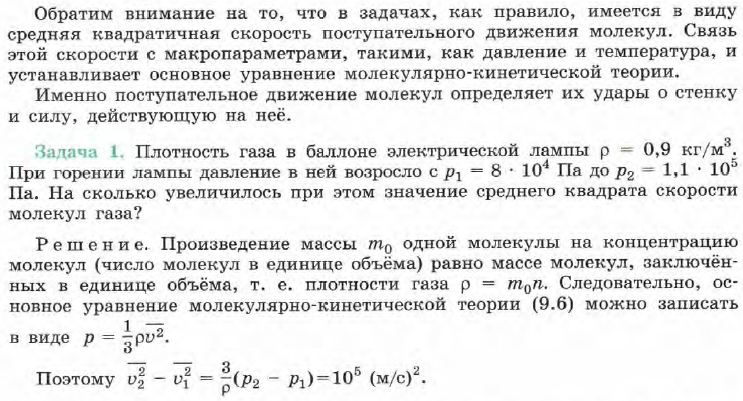 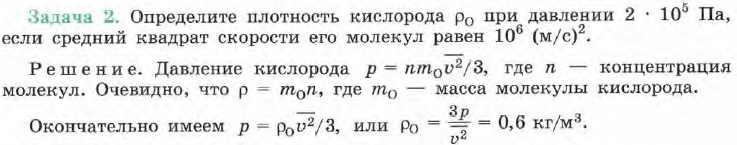 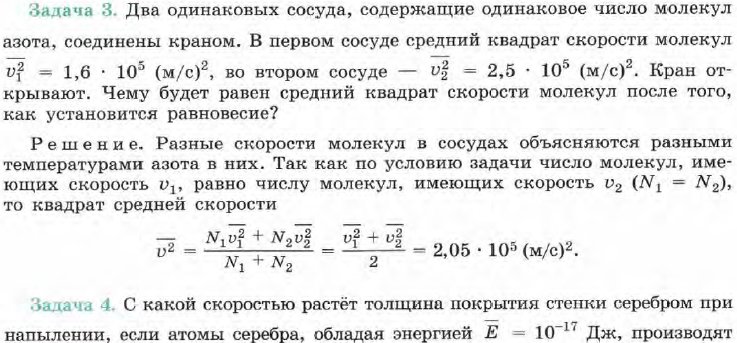 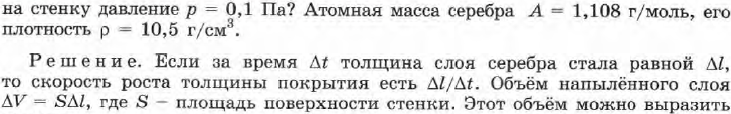 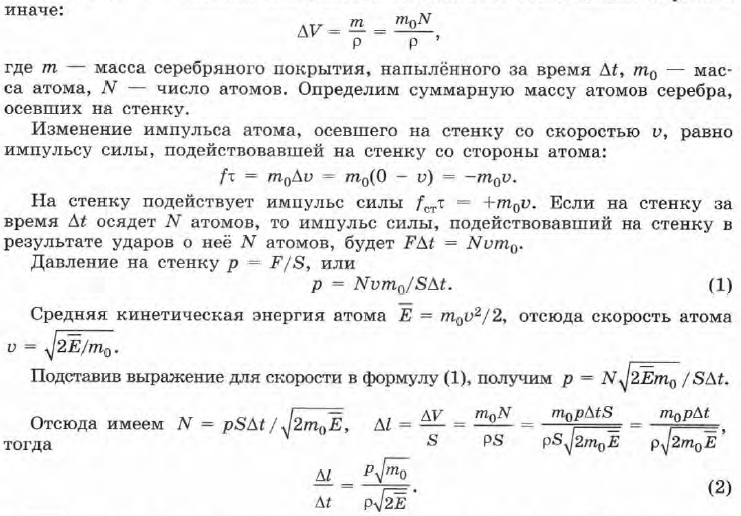 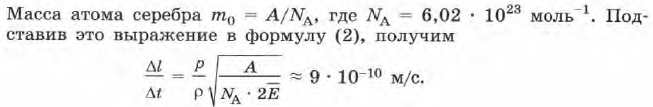 